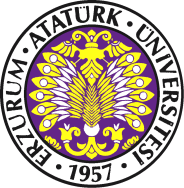 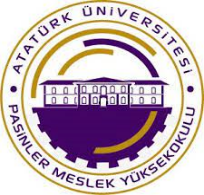 ÜniversiteÜniversiteAtatürk ÜniversitesiAtatürk ÜniversitesiBirimBirimPasinler Meslek YüksekokuluPasinler Meslek YüksekokuluGöreviGöreviÖğrenci İşleri BürosuÖğrenci İşleri BürosuÜst YöneticiÜst YöneticiMüdür, Yüksekokul SekreteriMüdür, Yüksekokul SekreteriAstlarıAstlarıTEMEL GÖREV VE SORUMLULUKLARTEMEL GÖREV VE SORUMLULUKLARTEMEL GÖREV VE SORUMLULUKLARTEMEL GÖREV VE SORUMLULUKLARÜBYS sisteminde birimiyle ilgili yazışma ve belgeleri takip etmek ve sonuçlandırmak,Lisans eğitim-öğretim ve sınav yönetmeliği ile yönetmelik değişiklerini takip etmek, duyurularını yapmak,Yatay geçiş, intibak ve ders muafiyeti işlemlerini yapmak,Kayıt dondurma işlemlerini yürütmek,Öğrenci disiplin işlemlerini yürütmek,%10 giren öğrencilerin işlemlerinin yürütmek,Yaz okulu ile ilgili her türlü yazışmaları ve işlemleri yapmak,Ders kayıt işlemleri ile ilgili gerekli hazırlıkları yapmak ve sonuçlandırmak,Mazereti nedeniyle sınavlara giremeyen öğrencilerin Yönetim Kurulu kararlarının ilgili bölümlere ve öğrencilere bildirmek,Yüksekokulda yapılan öğrenci konseyi ve temsilciliği ile ilgili işlemleri yapmak,Yüksekokula alınacak öğrenci kontenjanları ile ilgili hazırlık çalışmalarını yapmak,Öğrenci bilgilerinin ve notlarının otomasyon sistemine girilmesini takip etmek,Öğrenci mazeret ve izin işlemlerini takip etmek ve sonuçlandırmak,Müdürün görev alanı ile ilgili vereceği diğer işleri yapmak,Yukarıda yazılı olan bütün bu görevleri kanunlara ve yönetmeliklere uygun olarak yerine getirirken, Yüksekokul Sekreterine karşı sorumludur.ÜBYS sisteminde birimiyle ilgili yazışma ve belgeleri takip etmek ve sonuçlandırmak,Lisans eğitim-öğretim ve sınav yönetmeliği ile yönetmelik değişiklerini takip etmek, duyurularını yapmak,Yatay geçiş, intibak ve ders muafiyeti işlemlerini yapmak,Kayıt dondurma işlemlerini yürütmek,Öğrenci disiplin işlemlerini yürütmek,%10 giren öğrencilerin işlemlerinin yürütmek,Yaz okulu ile ilgili her türlü yazışmaları ve işlemleri yapmak,Ders kayıt işlemleri ile ilgili gerekli hazırlıkları yapmak ve sonuçlandırmak,Mazereti nedeniyle sınavlara giremeyen öğrencilerin Yönetim Kurulu kararlarının ilgili bölümlere ve öğrencilere bildirmek,Yüksekokulda yapılan öğrenci konseyi ve temsilciliği ile ilgili işlemleri yapmak,Yüksekokula alınacak öğrenci kontenjanları ile ilgili hazırlık çalışmalarını yapmak,Öğrenci bilgilerinin ve notlarının otomasyon sistemine girilmesini takip etmek,Öğrenci mazeret ve izin işlemlerini takip etmek ve sonuçlandırmak,Müdürün görev alanı ile ilgili vereceği diğer işleri yapmak,Yukarıda yazılı olan bütün bu görevleri kanunlara ve yönetmeliklere uygun olarak yerine getirirken, Yüksekokul Sekreterine karşı sorumludur.ÜBYS sisteminde birimiyle ilgili yazışma ve belgeleri takip etmek ve sonuçlandırmak,Lisans eğitim-öğretim ve sınav yönetmeliği ile yönetmelik değişiklerini takip etmek, duyurularını yapmak,Yatay geçiş, intibak ve ders muafiyeti işlemlerini yapmak,Kayıt dondurma işlemlerini yürütmek,Öğrenci disiplin işlemlerini yürütmek,%10 giren öğrencilerin işlemlerinin yürütmek,Yaz okulu ile ilgili her türlü yazışmaları ve işlemleri yapmak,Ders kayıt işlemleri ile ilgili gerekli hazırlıkları yapmak ve sonuçlandırmak,Mazereti nedeniyle sınavlara giremeyen öğrencilerin Yönetim Kurulu kararlarının ilgili bölümlere ve öğrencilere bildirmek,Yüksekokulda yapılan öğrenci konseyi ve temsilciliği ile ilgili işlemleri yapmak,Yüksekokula alınacak öğrenci kontenjanları ile ilgili hazırlık çalışmalarını yapmak,Öğrenci bilgilerinin ve notlarının otomasyon sistemine girilmesini takip etmek,Öğrenci mazeret ve izin işlemlerini takip etmek ve sonuçlandırmak,Müdürün görev alanı ile ilgili vereceği diğer işleri yapmak,Yukarıda yazılı olan bütün bu görevleri kanunlara ve yönetmeliklere uygun olarak yerine getirirken, Yüksekokul Sekreterine karşı sorumludur.ÜBYS sisteminde birimiyle ilgili yazışma ve belgeleri takip etmek ve sonuçlandırmak,Lisans eğitim-öğretim ve sınav yönetmeliği ile yönetmelik değişiklerini takip etmek, duyurularını yapmak,Yatay geçiş, intibak ve ders muafiyeti işlemlerini yapmak,Kayıt dondurma işlemlerini yürütmek,Öğrenci disiplin işlemlerini yürütmek,%10 giren öğrencilerin işlemlerinin yürütmek,Yaz okulu ile ilgili her türlü yazışmaları ve işlemleri yapmak,Ders kayıt işlemleri ile ilgili gerekli hazırlıkları yapmak ve sonuçlandırmak,Mazereti nedeniyle sınavlara giremeyen öğrencilerin Yönetim Kurulu kararlarının ilgili bölümlere ve öğrencilere bildirmek,Yüksekokulda yapılan öğrenci konseyi ve temsilciliği ile ilgili işlemleri yapmak,Yüksekokula alınacak öğrenci kontenjanları ile ilgili hazırlık çalışmalarını yapmak,Öğrenci bilgilerinin ve notlarının otomasyon sistemine girilmesini takip etmek,Öğrenci mazeret ve izin işlemlerini takip etmek ve sonuçlandırmak,Müdürün görev alanı ile ilgili vereceği diğer işleri yapmak,Yukarıda yazılı olan bütün bu görevleri kanunlara ve yönetmeliklere uygun olarak yerine getirirken, Yüksekokul Sekreterine karşı sorumludur.                                                                                   Dr. Öğr. Üyesi İsmail YILDIZ                                                                      Yüksekokul Müdürü                                                                                   Dr. Öğr. Üyesi İsmail YILDIZ                                                                      Yüksekokul Müdürü                                                                                   Dr. Öğr. Üyesi İsmail YILDIZ                                                                      Yüksekokul Müdürü                                                                                   Dr. Öğr. Üyesi İsmail YILDIZ                                                                      Yüksekokul Müdürü